СХЕМА ВОДОСНАБЖЕНИЯ И ВОДООТВЕДЕНИЯ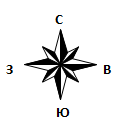 МУНИЦИПАЛЬНОГО ОБРАЗОВАНИЯ «КВАТЧИНСКОЕ»МОЖГИНСКОГО РАЙОНА УДМУРТСКОЙ РЕСПУБЛИКИ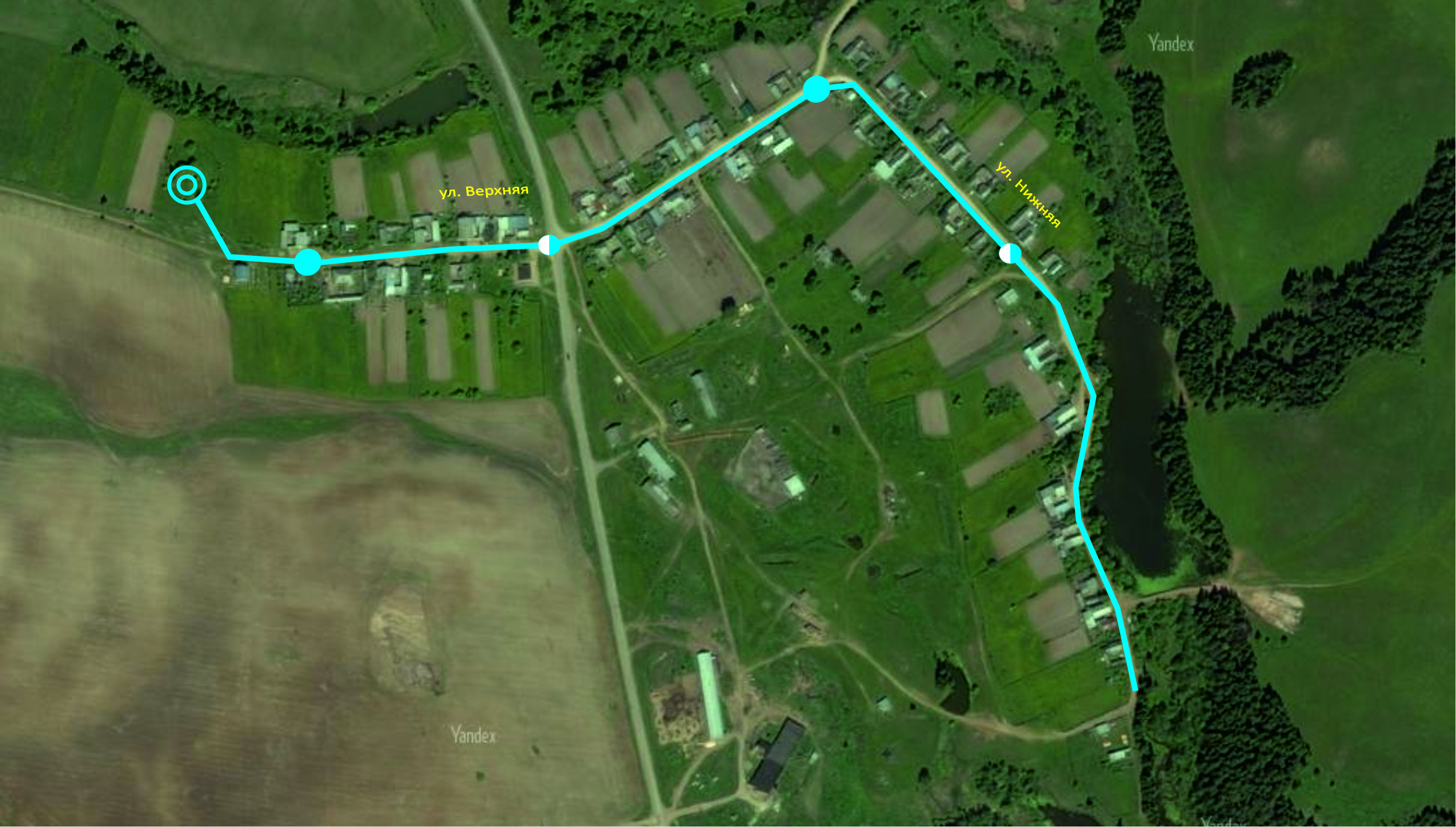 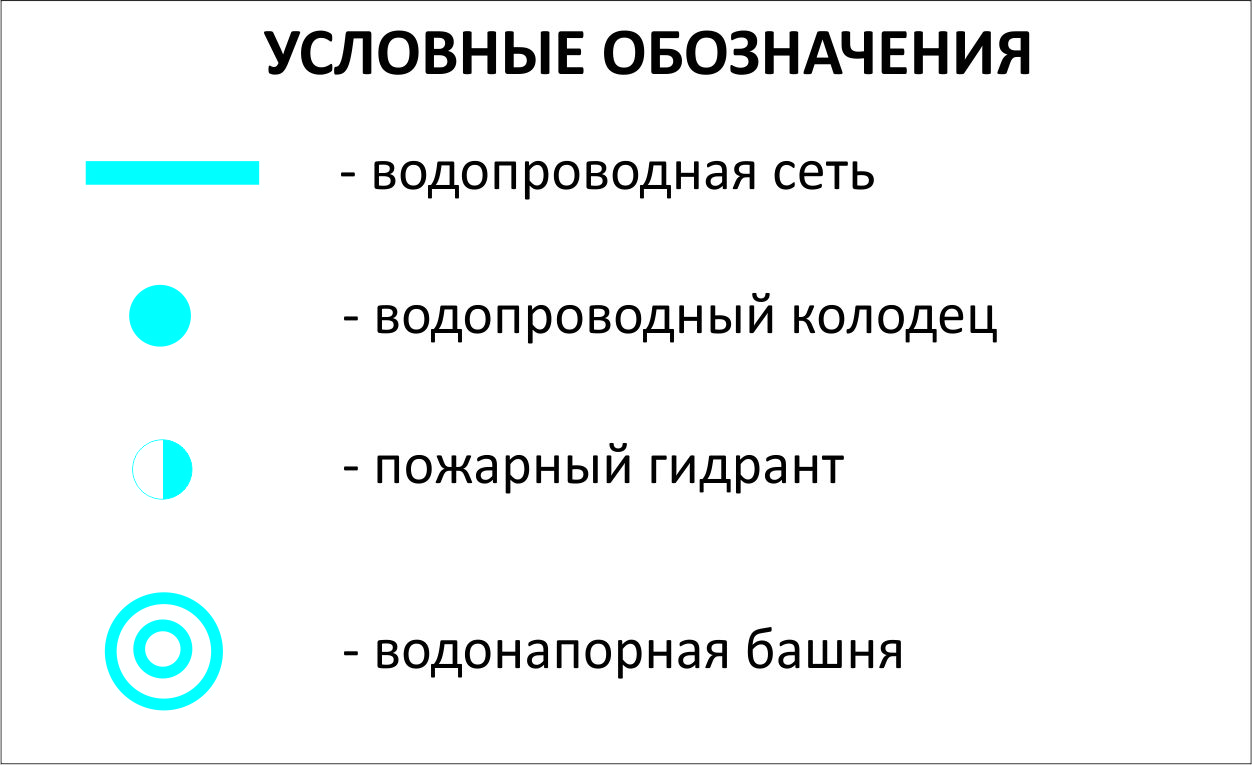 Карта (схема) существующего размещения объектов централизованной системы водоснабжения д. Чежебаш